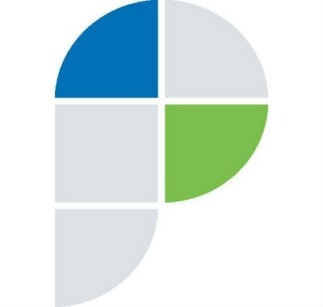 ПРЕСС – РЕЛИЗКадастровая стоимость: как узнать и как оспоритьБрянск, 17 августа 2018 года, -  Кадастровая палата по Брянской области дает разъяснения о том, как узнать размер кадастровой стоимости и как ее оспорить в случае, если граждане считают, что она завышена. Кадастровую стоимость объектов недвижимости  можно оспорить в суде или Комиссии по рассмотрению споров, если результаты ее определения затрагивают права и обязанности физических и юридических лиц. Основаниями для этого может быть недостоверность сведений об объекте недвижимости, использованных при определении его кадастровой стоимости, а также установление в отношении объекта недвижимости его рыночной стоимости (статья 24.18 ФЗ от 29.07.1998 №135-ФЗ «Об оценочной деятельности в РФ»). Для оспаривания результатов в Комиссии нужно оформить заявление о пересмотре кадастровой стоимости и приложить выписку из Единого государственного реестра недвижимости (ЕГРН) о кадастровой стоимости объекта недвижимости, которая содержит сведения об оспариваемых результатах определения кадастровой стоимости. А также нотариально заверенные копии правоустанавливающего или правоудостоверяющего документа на объект недвижимости в случае, если заявление о пересмотре кадастровой стоимости подается лицом, обладающим правом на объект недвижимости.В случае если заявление о пересмотре кадастровой стоимости подается на основании недостоверности указанных сведений, понадобятся документы, подтверждающие недостоверность сведений об объекте недвижимости, использованные при определении его кадастровой стоимости.Если заявление о пересмотре кадастровой стоимости подается на основании установления в отношении объекта недвижимости его рыночной стоимости, обязательно потребуется отчет об оценке, составленный оценщиком в бумажном и в электронном виде.Заявление  о пересмотре результатов определения кадастровой стоимости без приложения перечисленных выше документов к рассмотрению не принимается. К заявлению по инициативе заявителя также могут прилагаться и другие документы.Заявление  о пересмотре результатов определения кадастровой стоимости  может быть подано в Комиссию в период с даты внесения в ЕГРН результатов определения кадастровой стоимости по дату внесения в ЕГРН очередных результатов определения кадастровой стоимости, но не позднее чем в течение пяти лет с момента внесения в ЕГРН оспариваемых результатов.Сведения о кадастровой стоимости, содержащиеся в ЕГРН, предоставляются в виде выписки из ЕГРН о кадастровой стоимости объекта недвижимости . Данная услуга является бесплатной. Получить такие сведения можно, например, лично обратившись  в МФЦ и  подать запрос в виде бумажного документа, либо отправить его по почте или же подать в электронной форме через интернет-портал государственных услуг Росреестра (rosreestr.ru).Для справки: На территории Брянской области Комиссия создана при Управлении Росреестра по Брянской области (г. Брянск, ул. Софьи Перовской, д. 63).Оспаривание результатов определения кадастровой стоимости в суде осуществляется в порядке рассмотрения судебных споров.СправкаФедеральная кадастровая палата (ФГБУ «ФКП Росреестра») – подведомственное учреждение Федеральной службы государственной регистрации кадастра и картографии (Росреестра). Федеральная кадастровая палата обеспечивает реализацию полномочий Росреестра в сфере государственной регистрации прав на недвижимое имущество и сделок с ним, кадастрового учета объектов недвижимости и кадастровой оценки в соответствии с законодательством Российской Федерации. В начале июля 2017 года вступили в силу изменения в устав ФГБУ «ФКП Росреестра», которые закрепили за учреждением функции по выполнению кадастровых работ в отношении объектов недвижимости федеральной собственности, землеустроительных работ, научно-исследовательских, опытно-конструкторских работ, а также предоставление информационных, справочных, аналитических и консультационных услуг, анализ программ и проектов.Контакты для СМИЩемелинина Е.А.Начальник отдела контроля и анализа деятельностиТел. (4832) 671965E-mail:  ShemelininaEA@32.kadastr.ruАдрес: 241019, г. Брянск, ул. 2-я Почепская, д. 35А